Tokyo Marathon – International Travel Partner Program ApplicationKNT is designated by the Tokyo Marathon Foundation to operate International Travel Partner Program.All applicants for the Tokyo Marathon International Travel Partner Program are required to complete this form and send it to tm-tours@or.knt.co.jp.Company InformationKey Trading PointsThank you very much for completing the form.Please understand that the entries are limited and we may not be able to grant your requests.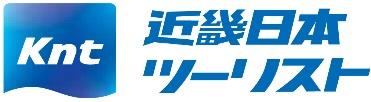 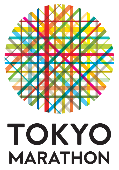 Company nameCountryAddressPhoneEmailWebsiteYears in businessNumber of employeesTour operator license infoPrimary contact personWhat would be your ideal entry allocation?How do you plan to market the Tokyo Marathon? Please briefly explain your channel and marketing strategy. Does your company collaborate with any other AbbottWMM? If so, please specify.Which travel elements will be included in your package?Do you provide simple FIT package or organized group tour?